1.	Konference RSST		Konala se v restauraci ELKO v Náchodě dne 2. 9. 2013, zápis z jednání konference, zprávu předsedy VV, zprávu o hospodaření a usnesení konference vám posílám v příloze.2.	Rozlosování dlouhodobých soutěží družstev dospělých		Je definitivní, rozlosování soutěží RP1 – RP4 je zveřejněno na STIS.3. Dodatečné zařazení do RŽ mužů po sezoně 2012 - 2013		Na žádost mateřských oddílů byli dodatečně zařazeni do regionálního žebříčku mužů pro sezonu 2013 – 2014 hráči:	Beránek Mirek	Sokol Horní Radechová	N80. 	- v sezoně 2011 – 2012 byl zařazen na 			51. – 60. místě, pro nemoc nehrál 1 sezonu	Tojnar Josef	Orel Bohuslavice		N160. – v sezoně 2011 – 2012 byl zařazen jako 			N140, z pracovních důvodů nehrál 2 sezony4. Schválené přestupy		V období od 2. 7. 2013 do 28. 8. 2013 byly schváleny tyto přestupy, které se týkají oddílů našeho regionu:	Jméno hráče, rok narození 	z oddílu			do oddílu	Hardubej Eduard st. (1962)	Jiskra Jaroměř			Sokol Jaroměř – Josefov	Divecký Filip (2000)		Jiskra Jaroměř			Sokol Jaroměř – Josefov	Divecký Jan (2000)		Jiskra Jaroměř			Sokol Jaroměř – Josefov5.	Školení a doškolení trenérů ST licence C a D		Čtyřdenní školení a případné dvoudenní doškolení uspořádá KVHSST ve dnech 14. – 15. a 21. – 22. 9. 2013 v sokolovně v Českém Meziříčí. Všechny potřebné informace najde ve Spinu č. 06 (viz přílohy). 6.	Školení a doškolení rozhodčích ST licence C		Jednodenní školení a doškolení uspořádá Pardubický KSST v Litomyšli v sobotu 21. 9. 2013 i pro zájemce z našeho kraje. Je určeno pro nové uchazeče i pro rozhodčí, kteří si platnost své licence potřebují prodloužit. V příloze dostáváte pozvánku, přihlášku a osnovy tohoto školení.7.	Neinvestiční dotace z ČAST		V příloze vám posílám Metodický pokyn k čerpání dotace z ČAST, který jste někteří z vás dostali společně se Spinem č. 04 dne 14. 8. 20113. Komentář k dotacím najdete ve Spinu č 06 (viz přílohy). Oddíly, které se pravidelně věnují mládeži, mají možnost vylepšit si oddílový rozpočet. Dostanou odvahu následovat Sokol Josefov, který má v tomto ohledu bohaté zkušenosti, zpracovat jednoduchý projekt a podat žádost o dotaci? Finanční prostředky pro mládež jsou k dispozici v dostatečné míře.Přílohy:	Zápis z jednání konference RSST včetně usnesení	Zpráva předsedy VV RSST	Zpráva o hospodaření RSST	Spin 13 – 14 č. 06 	Pozvánka na školení rozhodčích licence C	Přihláška na školení rozhodčích licence C	Osnova školení rozhodčích licence C	Metodický pokyn k čerpání neinvestiční dotace z ČASTV Jaroměři dne 4. 9. 2013									Za VV RSST Náchod									Stanislav Bouček, sekretář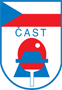 Regionální svaz stolního tenisu NáchodINFOSERVIS  2013 / 2014 č. 64. 9. 2013 